


ДЕПАРТАМЕНТ ТАРИФНОГО РЕГУЛИРОВАНИЯ И
ГОСУДАРСТВЕННОГО ЗАКАЗА
ТОМСКОЙ ОБЛАСТИ

ПРИКАЗ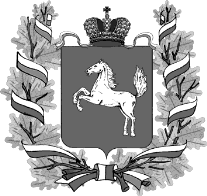 город Томск

О тарифах на холодную воду, водоотведение, горячую воду общества с ограниченной ответственностью «Томскводоканал» (в ред. приказов Департамента тарифного регулирования и государственного заказа Томской области от 27.06.2012 № 21/239, от 31.08.2012 № 31/319) В соответствии с Федеральным законом от 30.12.2004 № 210-ФЗ «Об основах регулирования тарифов организаций коммунального комплекса», постановлением Правительства Российской Федерации от 14.07.2008 № 520 «Об основах ценообразования и порядке регулирования  тарифов, надбавок и предельных индексов в сфере деятельности организаций коммунального комплекса», Положением о Департаменте тарифного регулирования и государственного заказа Томской области, утвержденным постановлением Губернатора Томской области от 24.02.2010 № 9 и решением Правления Департамента тарифного регулирования и государственного заказа Томской области по вопросу государственного регулирования тарифов общества с ограниченной ответственностью «Томскводоканал» от 22.03.2012 № 8/1       ПРИКАЗЫВАЮ:Установить обществу с ограниченной ответственностью «Томскводоканал» тарифы на холодную воду, водоотведение, горячую воду для потребителей городского округа «Город Томск» на период с 1 мая 2012 года по 30 апреля 2013 года с календарной разбивкой согласно приложению 1 к настоящему приказу без учета надбавок к тарифам.(в ред. приказа Департамента тарифного регулирования и государственного заказа Томской области от 27.06.2012 N 21/239)1.1.  Установить обществу с ограниченной ответственностью «Томскводоканал»тарифы на холодную воду, водоотведение, горячую воду для потребителей городского округа «Город Томск» на период с 1 мая 2012 года по 30 апреля 2013 года (с учетом надбавок к тарифам) с календарной разбивкой согласно приложению 2 к настоящему приказу.(п. 1.1 введен приказом Департамента тарифного регулирования и государственного заказа Томской области от 27.06.2012 N 21/239)2.Согласовать обществу с ограниченной ответственностью «Томскводоканал» производственные программы по холодной воде, водоотведению, горячей воде на период с 1 мая 2012 года по 30 апреля 2013 года.3.Обществу с ограниченной ответственностью «Томскводоканал»  на основании постановления Правительства Российской Федерации от 30.12.2009 № 1140 раскрыть информацию, в соответствии с приказом Департамента тарифного регулирования и государственного заказа Томской области от 27.04.2010 № 5/5.4.Обществу с ограниченной ответственностью «Томскводоканал» в месячный срок с момента опубликования настоящего приказа представить в Департамент тарифного регулирования и государственного заказа Томской области отчет о выполнении поручения Президента Российской Федерации о подключении к федеральной государственной информационной системе «Единая информационно-аналитическая система «ФСТ России-РЭК-субъекты регулирования» (ЕИАС)
Начальник департамента Е.К.Бушманова Приложение 1 к приказу
Департамента тарифного регулирования
и государственного заказа
Томской области
от 22.03.2012 №–8/99Тарифы на холодную воду, водоотведение, горячую воду общества с ограниченной ответственностью «Томскводоканал» для потребителей городского округа «Город Томск» на период с 1 мая 2012 года по 30 апреля 2013 года (без учета надбавок к тарифам) (в ред. приказа Департамента тарифного регулирования и государственного заказа Томской области от 27.06.2012 N 21/239) Приложение 2 к приказу
Департамента тарифного регулирования
и государственного заказа
Томской области
от 22.03.2012 №–8/99Тарифы на холодную воду, водоотведение, горячую воду общества с ограниченной ответственностью «Томскводоканал» для потребителей городского округа «Город Томск» на период с 1 мая 2012 года по 30 апреля 2013 года (с учетом надбавок к тарифам) (введены приказом Департамента тарифного регулирования и государственного заказа Томской области от 27.06.2012 N 21/239, в ред. приказа Департамента тарифного регулирования и государственного заказа Томской области от 31.08.2012 N 31/319) 22.03.2012№–8/99 Муниципальное образованиенаименование  товара (услуги)группа потребителейНДСтариф, руб./м.куб.тариф, руб./м.куб.тариф, руб./м.куб.Муниципальное образованиенаименование  товара (услуги)группа потребителейНДСпериод действия тарифовпериод действия тарифовпериод действия тарифовМуниципальное образованиенаименование  товара (услуги)группа потребителейНДСс 01.05.2012                                  по 30.06.2012с 01.07.2012                         по 31.08.2012с 01.09.2012                      по 30.04.2013городской округ «Город Томск», кроме потребителей, расположенных по адресу дом № 109/1, 2-ой поселок ЛПК города Томскахолодная вода (подземная вода)населениес учетом НДС23,3124,3626,09городской округ «Город Томск», кроме потребителей, расположенных по адресу дом № 109/1, 2-ой поселок ЛПК города Томскахолодная вода (подземная вода)прочие потребителибез учета НДС19,7520,6422,11городской округ «Город Томск», кроме потребителей, расположенных по адресу дом № 109/1, 2-ой поселок ЛПК города Томскаводоотведение (с учетом очистки сточных вод)населениес учетом НДС16,0616,7617,88городской округ «Город Томск», кроме потребителей, расположенных по адресу дом № 109/1, 2-ой поселок ЛПК города Томскаводоотведение (с учетом очистки сточных вод)прочие потребителибез учета НДС13,6114,2015,15городской округ «Город Томск»холодная вода (речная вода)населениес учетом НДС33,3135,2836,66городской округ «Город Томск»холодная вода (речная вода)прочие потребителибез учета НДС28,2329,9031,07городской округ «Город Томск», потребители, расположенные по адресу дом № 109/1, 2-ой поселок ЛПК города Томскаводоотведениенаселениес учетом НДС16,2017,1717,82городской округ «Город Томск», потребители, расположенные по адресу дом № 109/1, 2-ой поселок ЛПК города Томскаводоотведениепрочие потребителибез учета НДС13,7314,5515,10городской округ «Город Томск», потребители, расположенные по адресу дом № 109/1, 2-ой поселок ЛПК города Томскахолодная воданаселениес учетом НДС18,9620,1020,89городской округ «Город Томск», потребители, расположенные по адресу дом № 109/1, 2-ой поселок ЛПК города Томскахолодная водапрочие потребителибез учета НДС16,0717,0317,70городской округ «Город Томск», потребители котельной ПВЗгорячая вода, отпускаемая по закрытой системе теплоснабжениянаселениес учетом НДС258,38273,89285,60городской округ «Город Томск», потребители котельной ПВЗгорячая вода, отпускаемая по закрытой системе теплоснабженияпрочие потребителибез учета НДС218,97232,11242,03Муниципальное образованиенаименование  товара (услуги)группа потребителейНДСтариф, руб./м.куб.тариф, руб./м.куб.тариф, руб./м.куб.Муниципальное образованиенаименование  товара (услуги)группа потребителейНДСпериод действия тарифовпериод действия тарифовпериод действия тарифовМуниципальное образованиенаименование  товара (услуги)группа потребителейНДСс 01.05.2012                                  по 30.06.2012с 01.07.2012                         по 31.08.2012с 01.09.2012                      по 30.04.2013городской округ «Город Томск», кроме потребителей, расположенных по адресу дом № 109/1, 2-ой поселок ЛПК города Томска холодная вода (подземная вода)населениес учетом НДС23,3124,3626,44городской округ «Город Томск», кроме потребителей, расположенных по адресу дом № 109/1, 2-ой поселок ЛПК города Томска холодная вода (подземная вода)прочие потребителибез учета НДС19,7520,6422,41городской округ «Город Томск», кроме потребителей, расположенных по адресу дом № 109/1, 2-ой поселок ЛПК города Томскаводоотведение (с учетом очистки сточных вод)населениес учетом НДС16,0616,7618,14городской округ «Город Томск», кроме потребителей, расположенных по адресу дом № 109/1, 2-ой поселок ЛПК города Томскаводоотведение (с учетом очистки сточных вод)прочие потребителибез учета НДС13,6114,2015,37городской округ «Город Томск»холодная вода (речная вода)населениес учетом НДС33,3135,2836,66городской округ «Город Томск»холодная вода (речная вода)прочие потребителибез учета НДС28,2329,9031,07городской округ «Город Томск», потребители, расположенные по адресу дом № 109/1, 2-ой поселок ЛПК города Томскаводоотведениенаселениес учетом НДС16,2017,1718,08городской округ «Город Томск», потребители, расположенные по адресу дом № 109/1, 2-ой поселок ЛПК города Томскаводоотведениепрочие потребителибез учета НДС13,7314,5515,32городской округ «Город Томск», потребители, расположенные по адресу дом № 109/1, 2-ой поселок ЛПК города Томскахолодная воданаселениес учетом НДС18,9620,1021,24городской округ «Город Томск», потребители, расположенные по адресу дом № 109/1, 2-ой поселок ЛПК города Томскахолодная водапрочие потребителибез учета НДС16,0717,0318,00городской округ «Город Томск», потребители котельной ПВЗгорячая вода, отпускаемая по закрытой системе теплоснабжениянаселениес учетом НДС258,38273,54285,60городской округ «Город Томск», потребители котельной ПВЗгорячая вода, отпускаемая по закрытой системе теплоснабженияпрочие потребителибез учета НДС218,97231,81242,03